Lagre skjemaet i .docx-format og gi det same namn som prosjektet. Send saman med eventuelle vedlegg til: eksternredaksjonen@nrk.noRegistrering av ferdig innhald / visningsrett          Registrering av ferdig innhald / visningsrett          Registrering av ferdig innhald / visningsrett          Registrering av ferdig innhald / visningsrett          Registrering av ferdig innhald / visningsrett          Registrering av ferdig innhald / visningsrett          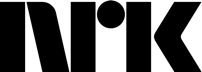 Produksjonsselskap:  Produksjonsselskap:  Produksjonsselskap:  Produksjonsselskap:  Produksjonsselskap:  Produksjonsselskap:  Produksjonsselskap:  Produksjonsselskap:  SelskapsnamnOrg. nr.Org. nr.Gateadresse Postadresse Postnummer Poststad Poststad Kontaktperson TelefonTelefonE-post DatoDatoDistributørInformasjon om prosjektet: Informasjon om prosjektet: Informasjon om prosjektet: Informasjon om prosjektet: Informasjon om prosjektet: Informasjon om prosjektet: Informasjon om prosjektet: Informasjon om prosjektet: Tittel SjangerMålgruppeProdusent(ar) Regissør(ar)Antal episoder Lengde:Lengde:Lengde:Lengde:Pilot/demo? (Ja/Nei)Lim inn lenke til film her:Lim inn lenke til film her:Lim inn lenke til film her:Lim inn lenke til film her:Me stadfestar at me har avtale med alle personar med rettar til produksjonenMe stadfestar at me har avtale med alle personar med rettar til produksjonenMe stadfestar at me har avtale med alle personar med rettar til produksjonenMe stadfestar at me har avtale med alle personar med rettar til produksjonenMe stadfestar at me har avtale med alle personar med rettar til produksjonenMe stadfestar at me har avtale med alle personar med rettar til produksjonenMe stadfestar at me har avtale med alle personar med rettar til produksjonen(Kryss av)Fortel kort om prosjektet:Fortel kort om prosjektet:Fortel kort om prosjektet:Fortel kort om prosjektet:Fortel kort om prosjektet:Fortel kort om prosjektet:Fortel kort om prosjektet:Fortel kort om prosjektet:Andre opplysningar:Andre opplysningar:Andre opplysningar:Andre opplysningar:Andre opplysningar:Andre opplysningar:Andre opplysningar:Andre opplysningar:Har prosjektet blitt presentert for /behandla av NRK tidlegare?Om ja, for kven?Om ja, for kven?Om ja, for kven?Om ja, for kven?Budsjett / finansiering:Budsjett / finansiering:Budsjett / finansiering:Budsjett / finansiering:Budsjett / finansiering:Budsjett / finansiering:Budsjett / finansiering:Budsjett / finansiering:BeløpBeløpØnskt investering frå NRK Ønskt investering frå NRK Ønskt investering frå NRK Andre finansieringskjelderAndre finansieringskjelderAndre finansieringskjelderBeløpBeløpBekrefta finansiering: ja/neiBekrefta finansiering: ja/neiBekrefta finansiering: ja/neiTotalt budsjettTotalt budsjettTotalt budsjett